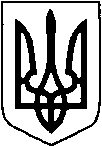 МАР’ЯНІВСЬКА  СЕЛИЩНА РАДАЛУЦЬКОГО РАЙОНУ ВОЛИНСЬКОЇ ОБЛАСТІВИКОНАВЧИЙ КОМІТЕТРІШЕННЯ31 серпня 2023 року  № 06                   смт Мар’янівка                                                                           ПРОЄКТ          Про надання дозволу на укладеннядоговору дарування нерухомого майна(квартири) в користь неповнолітньої дитини  Відповідно до ст. 31, 203, 242 Цивільного Кодексу України, ст. 177 Сімейного Кодексу України, пп. 4 п.4 «б» частини 1 ст. 34, ст.  59 Закону України «Про місцеве самоврядування в Україні» 17, 18 Закону України „Про охорону дитинства”, ст. 12 Закону України „Про основи соціального захисту бездомних осіб і безпритульних дітей”, п. 67 Порядку провадження органами опіки та піклування діяльності, пов’язаної із захистом прав дитини, затвердженого постановою Кабінету Міністрів України від 24 вересня 2008 року №866, враховуючи заяви неповнолітньої ХХХХ, жителів с. Марковичі Луцького району Волинської області з метою забезпечення прав і законних інтересів неповнолітньої, виконавчий комітет селищної радиВИРІШИВ:1. НАДАТИ  дозвіл неповнолітній ХХХХ.2.ДОЗВОЛИТИ громадянці ХХХХХ на укладання та підписання договору дарування нерухомого майна (квартири).Селищний голова                                                                         Олег БАСАЛИКОльга Повзун